PREFEITURA MUNICIPAL DE RIBEIRÃO CORRENTE/SP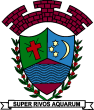 DEPARTAMENTO DE EDUCAÇÃOE.M.E.I. “EMILY DE OLIVEIRA SILVA”Rua Joaquim Policarpo da Silva, nº 1.000 – Bairro Residencial Farid Salomão – Ribeirão Corrente/SP - CEP: 14.445-000Fone: (16) 3749-1036/Ato de criação: Lei Municipal Nº1.467, de 21 de Março de 2.018e-mail: emeieos@ribeiraocorrente.sp.gov.brPLANEJAMENTO DE ESTUDO EM CASA - 2020Nome do Professor: Elizete Balduíno de Carvalho e Guterman Willian Machado Sala/Turma: CRIANÇAS PEQUENAS – Etapas I-A e II-APeríodo: INTEGRALAno: 2020Componente Curricular/Campos de Experiências: O EU, O OUTRO E O NÓS/ CORPO, GESTOS E MOVIMENTOS/ TRAÇOS, SONS, CORES E FORMAS/ESCUTA, FALA, PENSAMENTO E IMAGINAÇÃO/ ESPAÇOS, TEMPOS, QUANTIDADES, RELAÇÕES E TRANSFORMAÇÕES.Coordenadora Pedagógica: Mariete Mendes CarvalhoPLANEJAMENTO DE ESTUDO EM CASA ATRAVÉS DE VIVÊNCIAS E ATIVIDADES DE ESTIMULAÇÃO PARA AUXILIAR NO DESENVOLVIMENTO INFANTILAs vivências e atividades de estimulação devem estar em consonância com os 2 Eixos Estruturantes (Brincadeiras e Interações), devem priorizar os 6 Direitos de Aprendizagem e Desenvolvimento (Conviver, Brincar, Participar, Explorar, Expressar e Conhecer-se), bem como seguir os objetivos propostos nos 5 Campos de Experiências, previstos na BNCC.********************* E.M.E.I “Emily de Oliveira Silva” ***********************ORIENTAÇÕES AS FAMÍLIAS QUANTO AOS PROCEDIMENTOS E AÇÕES PARA CONTINUAR ESTIMULANDO AS HABILIDADES EM RELAÇÃO AO PROCESSO DE APRENDIZAGEM E DESENVOLVIMENTO INFANTILAcolhendo os pais em grupo de WhatsApp para mantermos contato, enviar recados, tirar dúvidas, propor atividades, orientações e explicações sobre as mesmas, conteúdos e procedimentos sobre processo de ensino aprendizagem, realizado em casa no momento, com a parceria das famílias. Todas as atividades também serão disponibilizadas em uma plataforma (Sistema Integrado On-line das Escolas Municipais);Incentivando, por meio das atividades domiciliares propostas, o estreitamento de laços entre os familiares e suas crianças durante o desenvolvimento das mesmas;Enviando rotina diária de planejamento pedagógico semanal, com as propostas a serem realizadas na semana conforme organização de horários de cada família;Conhecendo o vírus ao qual estamos expostos (COVID-19): sua origem, sintomas e prevenção, através de histórias ilustrativas (sequencia didática) e músicas;Estimulando a leitura diária em domicílio (atividade permanente) através de histórias de diversos gêneros do universo infantil, por meio de livros enviados no grupo de whatsApp;Estimulando a contação de histórias, assistindo as mesmas em vídeos sugeridos ou gravados pelo(a) próprio(a) professor(a) e propondo contação pelos próprios pais a seus filhos;Aguçando a imaginação e o faz de conta utilizando utensílios do próprio cotidiano, como cadeiras e lenções para fazer “cabaninha”, meias para fantoches, bonecos e brinquedos da própria criança.Propondo jogos e brincadeiras possíveis de se realizar em casa, desenvolvendo coordenação motora fina e global;Resgatando brincadeiras como: pular corda, pular varinha, amarelinha, pique-esconde; adivinhas, telefone sem fio, mimicas, elástico, casinha, cavalinho, etc;Desenvolvendo oralidade por meio de conversas entre os familiares e sua criança, sobre histórias, vivencias cotidianas e datas comemorativas;Desenvolvendo a linguagem oral e escrita por meio de atividades organizadas em apostila impressa e disponibilizada para ser retirada, pelos pais, na escola;Propondo atividades da apostila que contemplem o pensamento e raciocínio lógico sobre nosso sistema de escrita e sequência numérica, por exemplo, disponibilizando sequências didáticas de parlendas, histórias infantis, sequência didática de formas geométricas, de situações problema, etc; onde possam (de modo simples) pela orientação dos pais: identificar letras do alfabeto, do nome próprio, produzir escrita de palavras, realizar contagem termo a termo e ter noções de quantidade;Possibilitando a exploração da própria casa, cômodos, quintal e objetos disponíveis na mesma para realizar atividades sugeridas na identificação de cores (de vasilhas, roupas, esmaltes da mamãe, etc), tamanhos, formas, espaços, quantidades (utilização de grão de feijão milho, prendedores de roupa, etc) e transformações causadas pelo tempo (plantar feijão em copinho);Registrando as atividades por meio de devolutiva dos pais em vídeos, fotos e da apostila das atividades propostas.AVALIAÇÃOA avaliação será realizada continuamente, de acordo com o retorno das famílias, através do envio de fotos e vídeos das crianças realizando as atividades propostas pelos professores, da devolução das apostilas de atividades que são enviadas para serem realizados pelas crianças sob orientação dos professores e com auxílio das famílias, além disso, também haverá o acompanhamento das famílias através do contato por WhatsApp e telefônico.